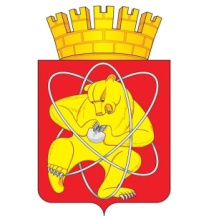 Городской округ «Закрытое административно – территориальное образование  Железногорск Красноярского края»АДМИНИСТРАЦИЯ ЗАТО г. ЖЕЛЕЗНОГОРСКПОСТАНОВЛЕНИЕ      29.06. 2021                                                                                              №  1217г. ЖелезногорскО принятии решения о подготовке и реализации бюджетных инвестиций в 2021 годуВ соответствии со ст.78.2 Бюджетного кодекса Российской Федерации, Федеральным законом от 06.10.2003 № 131-ФЗ «Об общих принципах организации местного самоуправления в Российской Федерации, Уставом ЗАТО Железногорск, постановлением от 24.06.2014 № 1207 «Об утверждении Порядка принятия решений о подготовке и реализации бюджетных инвестиций и предоставлении субсидий на осуществление капитальных вложений в объекты муниципальной собственности ЗАТО Железногорск и предоставления права заключать соглашения о предоставлении субсидий на срок, превышающий срок действия лимитов бюджетных обязательств», протоколом заседания комиссии по вопросам социально-экономического развития ЗАТО Железногорск от 23.06.2021 № 4, проектно-сметной документациейПОСТАНОВЛЯЮ:1. Принять решение о подготовке и реализации бюджетных инвестиций в форме капитальных вложений в 2021 году на разработку проектно-сметной документации объекта «Строительство водопроводной сети в районе ул. Загородная» в рамках муниципальной программы «Реформирование и модернизация жилищно-коммунального хозяйства ЗАТО Железногорск»,  подпрограммы № 1 «Модернизация и капитальный ремонт объектов коммунальной инфраструктуры и энергетического комплекса ЗАТО Железногорск».1.1. Установить технические характеристики объекта: мощность – 52,42 м3/сутки, максимальный расход воды – 2,18 м3/час, с устройством повысительной насосной станции, месторасположение – г. Железногорск, от существующего магистрального водопровода Ду 300мм в районе АЗС по ул. Ленина, д. 85 до существующего водопровода Ду 600мм в районе ж/дорожного переезда по ул. Загородная.1.2. Установить срок разработки проектно-сметной документации с учетом получения положительного заключения государственной экспертизы – не позднее 25.12.2021 года.1.3. Предполагаемая предельная сметная стоимость объекта – 18 123 000 (восемнадцать миллионов сто двадцать три тысячи) рублей, в том числе на подготовку проектной документации 1 272 000 (один миллион двести семьдесят две тысячи) рублей.1.4. Результатом вложения бюджетных инвестиций является обеспечение бесперебойного предоставления, с нормативным качеством, услуги холодного водоснабжения потребителям микрорайона «Лукаши».1.5. Главным распорядителем бюджетных средств определить Администрацию ЗАТО г. Железногорск.1.6. Заказчиком определить МКУ «Управление имущественным комплексом».2. Отделу общественных связей Администрации ЗАТО г. Железногорск (И.С. Архипова) разместить настоящее постановление на официальном сайте городского округа «Закрытое административно-территориальное образование Железногорск Красноярского края» в информационно-телекоммуникационной сети Интернет.3. Управлению внутреннего контроля Администрации АТО г. Железногорск (Е.Н. Панченко) довести настоящее постановление до всеобщего сведения через газету «Город и горожане».4. Контроль над выполнением настоящего постановления возложить на первого заместителя Главы ЗАТО г. Железногорск по жилищно-коммунальному хозяйству А.А. Сергейкина.5. Настоящее постановление вступает в силу после его официального опубликования.Глава ЗАТО г. Железногорск							И.Г. Куксин